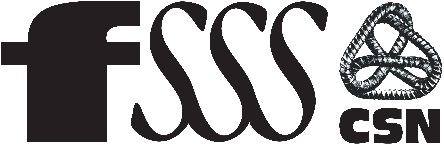 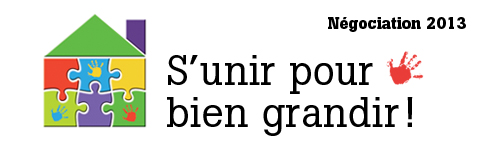 Avis de retenue de 10% pour les APSSIdentification de la RSGIdentification de la RSGIdentification de la RSGNomPrénomAdresseAdresse(Québec)Code postal :CourrielTél. : ______  ______-_______Bureau coordonnateurEn vertu des dispositions de la clause 13.11 de l’entente collective intervenue entre le Ministère de la Famille et la Fédération de la santé et des services sociaux – CSN, je réclame qu’une retenue correspondant à 10% de la valeur de ma subvention soit appliquée à compter du 1er avril prochain.Je reconnais que le versement des compensations pour chaque journée prédéterminée d’APSS sera effectué lors de l’occurrence de la journée prédéterminée, à même la retenue effectuée au cours de l’Année de référence précédente. Ainsi, le versement sera effectué à compter de l’année de référence débutant le 1er avril suivant.En vertu des dispositions de la clause 13.11 de l’entente collective intervenue entre le Ministère de la Famille et la Fédération de la santé et des services sociaux – CSN, je réclame qu’une retenue correspondant à 10% de la valeur de ma subvention soit appliquée à compter du 1er avril prochain.Je reconnais que le versement des compensations pour chaque journée prédéterminée d’APSS sera effectué lors de l’occurrence de la journée prédéterminée, à même la retenue effectuée au cours de l’Année de référence précédente. Ainsi, le versement sera effectué à compter de l’année de référence débutant le 1er avril suivant.En vertu des dispositions de la clause 13.11 de l’entente collective intervenue entre le Ministère de la Famille et la Fédération de la santé et des services sociaux – CSN, je réclame qu’une retenue correspondant à 10% de la valeur de ma subvention soit appliquée à compter du 1er avril prochain.Je reconnais que le versement des compensations pour chaque journée prédéterminée d’APSS sera effectué lors de l’occurrence de la journée prédéterminée, à même la retenue effectuée au cours de l’Année de référence précédente. Ainsi, le versement sera effectué à compter de l’année de référence débutant le 1er avril suivant.XSignatureDate1Transmettre par télécopieur ou par courriel avant le 1er mars de l’année en coursDirection des politiques de main-d’œuvre et des relations de travailMinistère de la Famillea/s : Responsable de l’application de l’entente collective – RSG600, rue Fullum, bureau 7.00Montréal (Québec)H2K 4S7Télécopieur : (514) 864-8092mesentente.rsg@mfa.gouv.qc.ca2   importantCopie ConformeBureau coordonnateurExtrait de l’entente collectiveRetenue pour les journées d’APSS 13.11  	 À compter du 1er avril 2016, le montant de la retenue pour les journées d’APSS est au choix de la RSG. Celle-ci a le choix entre aucune 	retenue ou une retenue correspondant à 10 % de la valeur de la subvention.	La RSG qui veut une retenue doit communiquer son choix par écrit à la Ministre trente (30) jours avant la nouvelle Année de référence. À 	défaut, le choix de l’année précédente sera reconduit.	La RSG nouvellement reconnue doit communiquer son choix par écrit à la Ministre au moment de l’obtention de sa reconnaissance. À 	défaut, aucune retenue ne sera effectuée. 13.12  	Le montant de la retenue pour les journées d’APSS, qu’elles soient prédéterminées ou non déterminées, est effectuée, le cas 	échéant, pendant l’Année de référence en cours pour les APSS de l’Année de référence suivante. Cette retenue correspond à ce qui suit :13.13   	Au 1er avril de chaque Année de référence, le montant total des retenues effectuées au cours de l’Année de référence précédente est 	réparti au bénéfice de la RSG, selon les dispositions prévues aux clauses 13.15 et 13.23. Journées prédéterminées d’APSS	13.14 Aucune prestation de services ne peut être offerte les jours suivants : a) Le 1er janvier; b) Le lundi de Pâques; c) Le lundi qui précède le 25 mai; d) La Fête nationale; e) Le 1er juillet ;f) Le 1er lundi de septembre; g) Le 2e lundi d’octobre; h) Le 25 décembre. 	À compter de l’année de référence 2017-2018, la journée du 26 décembre s’ajoute aux journées prédéterminées prévues ci-dessus. 	Si l’un de ces jours coïncide avec un samedi, le jour de fermeture du service de garde est le vendredi qui précède; si l’un de ces jours coïncide 	avec un dimanche, le jour de fermeture du service de garde est le lundi qui suit.	Dans le cas où l’offre de services de la RSG prévoit une prestation de services le samedi ou le dimanche, la fermeture est observée le jour 	même. Versement de la compensation pour les jours prédéterminés d’APSS13.15  	Le versement des compensations pour chaque journée prédéterminée d’APSS est fait lors de l’occurrence de la journée prédéterminée, à 	même la retenue effectuée au cours de l’Année de référence précédente conformément à  la clause 13.12.13.16  	Le montant du versement des compensations pour chaque journée d’APSS prédéterminée correspond, le cas échéant, à la valeur de la 	Subvention prévue à la clause 13.08 pour l’Année de référence en cours, de laquelle est retranchée la retenue prévue à la clause 13.12 pour 	la même période.